        CÁC THUỐC CÓ NGUY CƠ NHẦM LẪN ( LASA ) / CẤP PHÁT                                           ĐỀ XUẤT GIẢI PHÁPGv: Hoàng Thị Kim QuýMỤC LỤC                                                                                                  TrangLời mở đầu…………………………………………………………………     3Lý do thiết kế bảng biểu và vai trò của bảng biểu………………………...     4Các bước tiến hành lập bảng biểu……………………………………….....    5Bảng danh mục các thuốc LASA…………………………………………..     7Đề xuất giải pháp cấp phát thuốc tránh nhầm lẫn………………………..    18Tài liệu tham khảo………………………………………………………….    19                                                    LỜI MỞ ĐẦUThuật ngữ "LASA" (Look-Alike, Sound-Alike) dùng để chỉ TÊN/NHÃN HIỆU các DƯỢC PHẨM "nhìn giống nhau và đọc giống nhau". 
"LASA" là một trong các NGUY CƠ dẫn tới Sai sót/Sự cố/Tai biến Y khoa trong thực hành điều trị và chăm sóc.Đơn cử một thí dụ bác sĩ điều trị đã ghi đơn thuốc không rõ tên như ghi tên Voltarene (là tên biệt dược của diclofenac là thuốc chống viêm không steroid trị viêm xương khớp) khi đưa đến nhà thuốc đã bị đọc nhầm là Vogalene (là tên biệt dược của metopimazin là thuốc chống nôn). Chữ Voltarene nếu viết nhanh rất dễ đọc nhầm thành Vogalene. Nếu người được chỉ định thuốc bị nhầm như thế thì có thể nguy hiểm vì không chỉ dùng không đúng thuốc để trị hết bệnh mà còn bị tai biến do thuốc bị mua nhầm.Trong tình hình thuốc được lưu hành rất nhiều, được xem như “rừng” thuốc với những tên thuốc na ná giống nhau như hiện nay, ta thấy luôn có nguy cơ rất dễ đưa đến sự nhầm lẫn, dùng nhầm thuốc này sang thuốc kia. Vì vậy, một công tác hết sức quan trọng trong ngành dược là chống nhầm lẫn, đặc biệt là chống nhầm lẫn về tên thuốc. Người chịu trách nhiệm về phân phối thuốc phải đọc thật kỹ đơn thuốc không được suy diễn nếu chữ viết tên thuốc không rõ ràng để đưa đến sự nhầm lẫn. Không chỉ chống nhầm lẫn về tên thuốc mà còn phải chống nhầm lẫn về dạng thuốc hay còn gọi là dạng bào chế. Bởi vì hiện nay ngoài dạng thuốc cổ điển là viên nén, viên nang cho tác dụng nhanh và phải uống nhiều lần trong ngày, còn có dạng thuốc gọi là thuốc phóng thích dược chất kéo dài hay thuốc cho tác dụng kéo dài (TDKD). Dạng thuốc mới này cũng có dạng viên nén, viên nang nhưng thường chỉ uống một lần trong ngày chứ không nhiều lần trong ngày và một viên chứa dược chất tương đương với ba hoặc bốn viên dạng thuốc cổ điển thông thường.Đã có rất nhiều bệnh viện triển khai các hoạt động nhằm hạn chế tác hại của các thuốc LASA mang lại bằng việc gửi tới các phòng ban, các khoa, tổ kho liên quan trực tiếp tới việc cấp và phát thuốc bảng biểu, danh mục các thuốc LASA hàng năm và tỏ ra là những giải pháp có hiệu quả.Bệnh viện đa khoa Đức Giang đã và đang triển khai mô hình bảng biểu này và liên tục đổi mới, liên tục bổ sung cho phù hợp với thực trạng của bệnh viện tại mỗi thời điểm.Dưới đây là góp ý của nhóm về danh mục các thuốc nhìn giống-nghe giống !!!

I) LÝ DO THIẾT KẾ BẢNG BIỀU-VAI TRÒ CỦA BẢNG BIỂU.Lý do thiết kế bảng biểu.Đưa ra cái nhìn khái quát nhất về danh mục các thuốc dễ nhầm lẫn trong cấp phát, trình bày dưới dạng bảng sẽ khoa học , ngắn gọn , dễ quan sát, dễ nắm bắt hơn dưới dạng văn bản.Có sử dụng hình ảnh kèm theo giúp người xem dễ hình dung, nhận biết.Bảng biểu có ý nghĩa thống kê, là kết quả của nhiều tìm kiếm, thu thập số liệu và sau bước xử lý số liệu .Thiết kế bảng biểu là công việc cần thiết để tóm tắt danh mục thuốc LASA một cách chính xác, nhanh nhất.Vai trò của bảng biểu.Cung cấp thông tin của các thuốc dễ nhầm lẫn trong cấp phát tại bệnh viện đa khoa Đức Giang .Là cơ sở dữ liệu gửi tới các tổ kho, các phòng ban liên quan trực tiếp tới việc cấp và phát thuốc : kho chính, khu nội trú, khu ngoại trú và nhà thuốc bệnh viện để hạn chế việc cấp phát thuốc không đúng từ đó hạn chế được những tác hại khi người bệnh dùng sai thuốc.Giúp dược sĩ so sánh đối chiếu những thuốc có nguy cơ nhầm lẫn trong cấp phát.Liên tục cập nhật thông tin các thuốc mới bổ sung theo các năm.Giúp người mua thuốc (bệnh nhân ,người nhà bệnh nhân…) tự kiểm tra được thuốc mình được phát có đúng như trong đơn bác sĩ kê không.Đối tượng mà bảng biểu hướng tới.Quản lý chất lượng,khoa dược.Ban quản lý dựa vào bảng biểu để điều chỉnh số lượng thuốc xuất nhập cho phù hợp, kiểm tra, tìm nguyên nhân trong một số trường hợp cấp phát thuốc nhầm hoặc thiếu hụt , dư thừa một thuốc nào đó chưa rõ nguyên nhân.Các dược sĩ tại các khoa, tổ kho ( kho chính, nội trú, ngoại trú) , nhà thuốc.Các dược sĩ nắm được những thuốc có nguy cơ nhầm lẫn cao từ đó sắp xếp thuốc hợp lý, cẩn thận hơn trong việc cấp phát cho bệnh nhân.Các bác sĩ kê đơn thuốc , điều dưỡng chăm sóc bệnh nhân.Giúp bác sĩ kê đúng thuốc, cẩn thận hơn về liều dùng, hàm lượng , đường dùng…. các chế phẩm khi kê, hạn chế kê những thuốc dễ gây nhầm lẫn nếu có thể.Điều dưỡng chăm sóc bệnh nhân tốt hơn.Người tiêu dùng ( bệnh nhân, người nhà bệnh nhân…..)Người mua thuốc có thể đối chiếu với bảng biểu để tự kiểm tra tính đúng sai của thuốc mình được phát so với đơn thuốc được kê từ đó hạn chế rủi ro gặp phải.II) CÁC BƯỚC TIẾN HÀNH LẬP BẢNG BIỂU.Thu thập số liệu. -Đến các kho chính, kho nội trú, kho ngoại trú, nhà thuốc kiểm kê những thuốc nghe giống, nhìn giống.Hỏi các dược sĩ phụ trách các kho, tham khảo các danh mục thuốc nghe giống nhìn giống đã có sẵn trong các kho từ trước.Trong mỗi tuần thực tập tại các kho từ thực tế ( những trường hợp cấp phát nhầm thuốc) để thu thập thông tin.-Đối chiếu với danh mục thuốc tại bệnh viện Đức Giang, rà soát một lượt nữa những thuốc LASA để có dữ liệu thống kê.-Chụp lấy ảnh minh họa các thuốc đã chọn để làm tư liệu viết bài( nếu ko có có thể tìm kiếm trên mạng ).Lựa chọn các mục để ghi trong bảng biểu.-Tham khảo các danh mục thuốc nghe giống nhìn giống của bệnh viện Đức Giang và một số bệnh viện khác.-Tham khảo ý kiến của các dược sĩ tại các kho thuốc.-Tiến hành lập bảng biểu sơ bộ Lập bảng biểu.Dựa trên những nguồn thông tin đã tìm kiếm có số liệu để thống kê điền thông tin vào form bảng biểu đã làm sơ bộ phía trên.Gửi lên khoa dược bản danh mục này.Khoa dược xem xét và đánh giá tính chính xác của danh mục đã lập.III) BẢNG DANH MỤC CÁC THUỐC LASA.IV) ĐỀ XUẤT GIẢI PHÁP CẤP PHÁT THUỐC TRÁNH NHẦM LẪN.Triển khai hoạt động Dược lâm sàng tại bệnh viện. Cung cấp thông tin về thuốc cho bác sỹ và điều dưỡng . Hiểu rõ về các quy trình và quy định trong cung ứng thuốc tại bệnh viện, kể cả thuốc cấp phát nội trú, ngoại trú và nhà thuốc bệnh viện .Đảm bảo hiểu rõ đơn thuốc trước khi cấp phát. Sắp xếp khu vực chuẩn bị thuốc gọn gàng, sạch sẽ và tránh gián đoạn khi chuẩn bị. Trước khi cấp phát thuốc hàng ngày, cần kiểm tra kỹ đơn thuốc. Đảm bảo thực hiện đúng quy trình cấp phát. Đối với các thuốc cảnh báo cao (thuốc điều trị ung thư, thuốc cấp cứu…) cần kiểm tra 2 lần.Sử dụng nhãn phụ để cảnh báo các thuốc có nguy cơ cao và chú ý cách sử dụng thuốc. Ngăn ngừa các sai sót liên quan đến tên thuốc “nhìn giống nhau” , “đọc giống nhau” (LASA). Cung cấp thông tin về các thuốc LASA cho bác sỹ, điều dưỡng, dược sỹ trong bệnh viện . HĐT&ĐT cần xem xét các thuốc khi lựa chọn thuốc vào Danh mục thuốc bệnh viện, tránh các thuốc LASA.Thay đối cách nhận biết về tên các thuốc nhìn giống nhau (cả trong hệ thống kho tàng và máy tính) bằng cách đánh dấu, viết chữ cái cao hơn ( ví dụ  : DAUNOrubicin và DOXOrubicin). Sắp xếp các thuốc LASA tại các vị trí khác nhau trong kho thuốc, tủ thuốc, hộp thuốc của người bệnh…..Dán các nhãn cảnh báo cho cán bộ y tế trên các lọ thuốc.Đảm bảo thuốc được cấp phát kịp thời, đảm bảo thời gian điều trị. Giám sát chất lượng và quy trình sử dụng các thuốc tại tủ trực thuốc tại các khoa lâm sàng. Giám sát chất lượng và quy trình trả thuốc từ các khoa lâm sàng. Thực hành cấp phát thuốc theo nguyên tắc 5 đúng : ĐÚNG NGƯỜI BỆNH, ĐÚNG THUỐC, ĐÚNG LIỀU LƯỢNG, ĐÚNG ĐƯỜNG DÙNG, ĐÚNG THỜI GIAN DÙNG THUỐC.Treo bảng danh mục các thuốc dễ nhầm lẫn trong cấp phát tại các kho nội trú, ngoại trú, nhà thuốc để người mua thuốc tham khảo và có thể tự kiểm tra thuốc mình được phát có đúng như trong đơn bác sĩ kê không.V)TÀI LIỆU THAM KHẢO.1.Danh mục thuốc dễ nhầm lẫn của bệnh viện Đức Giang .2.Danh mục thuốc của bệnh viện Đức Giang.3.http://www.who.int/…/solutio…/patientsafety/PS-Solution1.pdf4.http://www.pharmacy.gov.my/…/docume…/guide-handling-lasa.pdf5.http://www.cmhcm.org/…/Meds_Look_Alike_Sound_Alike_Guidelin…1.Thuốc nhìn giống đọc giống 1.Thuốc nhìn giống đọc giống 1.Thuốc nhìn giống đọc giống 1.Thuốc nhìn giống đọc giống 1.Thuốc nhìn giống đọc giống 1.Thuốc nhìn giống đọc giống 1.Thuốc nhìn giống đọc giống STTTên thuốc Hoạt chất và hàm lượngNSX_hãngDạng bào chếBảo quản/hạn dùngHình ảnh giống1Tobrex Tobramycin 0.3%Tây Ban Nha-AlconThuốc mỡ tra mắt vô trùng<300C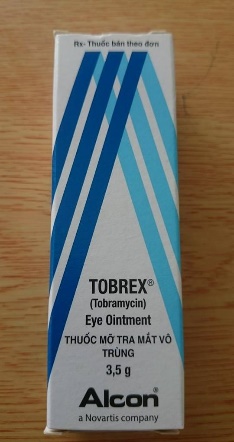 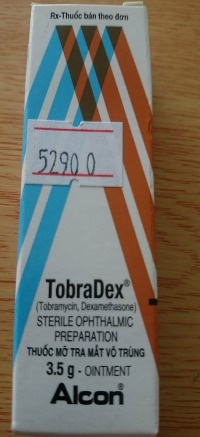 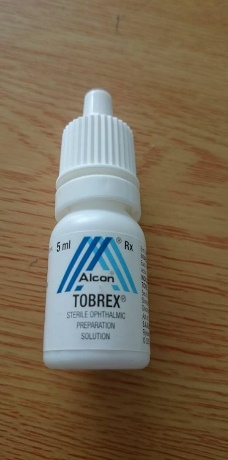 1TobradexTobramycin 0.3% và dexamethason 0.1%Bỉ_ AlconThuốc mỡ tra mắt vô trùng8-270C1Tobrex 5mlTobramycin 0.3%Bỉ_ AlconDung dịch thuốc nhỏ mắt8-270C2Fucidin H 15mgHydrocortison acetateurelandThuốc dạng kem<300C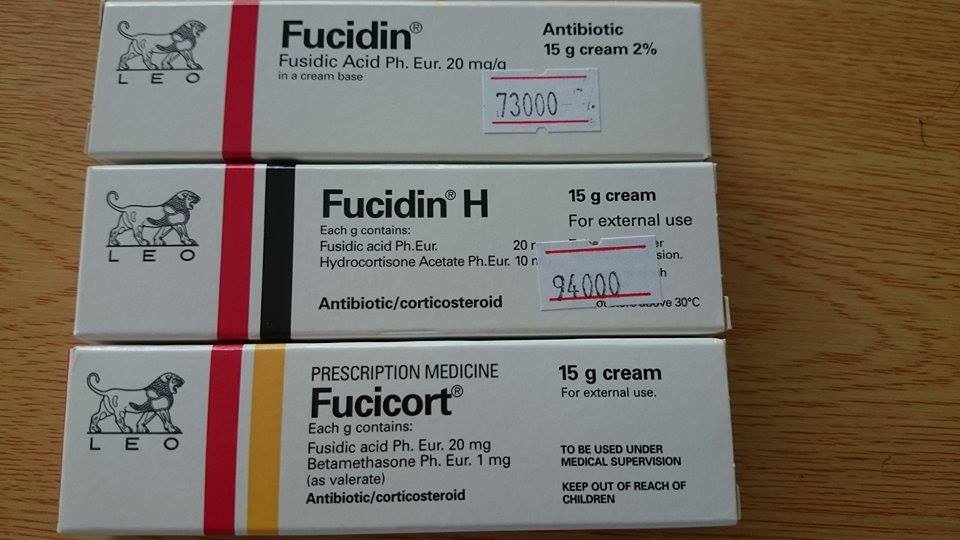 2Fucicort 15mgbetamethasonurelandThuốc dạng kem<300C2Fucidin 15mgAcid fusidic 20mg/gurelandThuốc dạng kem<300C3Zinat 500mgCefuroxim acetilGsk(GlaxoSmith Kline)Viên nén bao phim<300C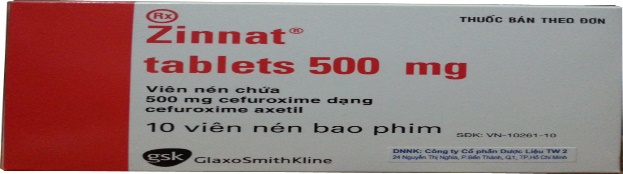 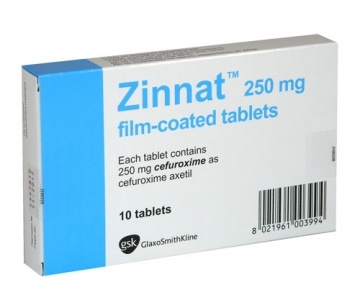 3Zinat 250mgCefuroxim acetilGsk(GlaxoSmith Kline)Viên nén bao phim<300C4Acyclovir 400mgAcyclovirStadaViên nén bao phim<300C36 tháng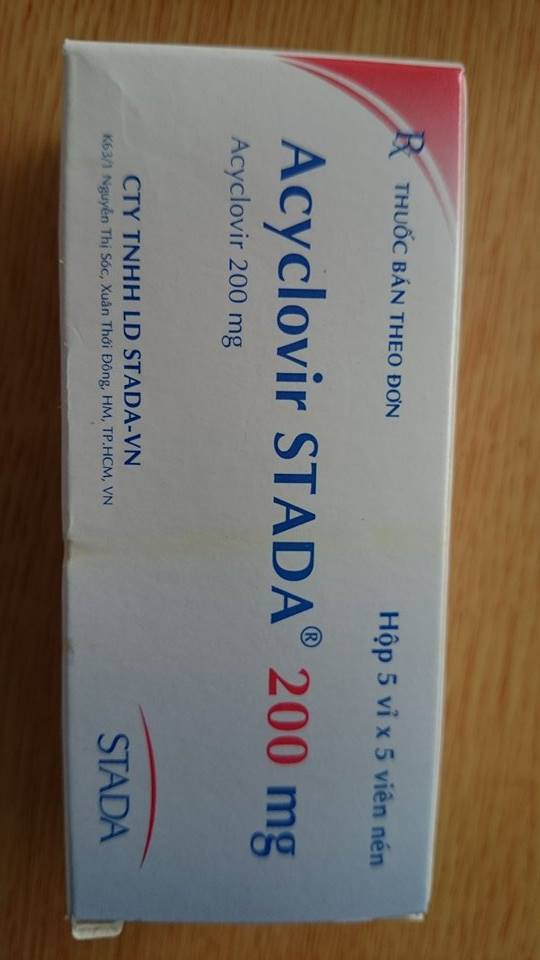 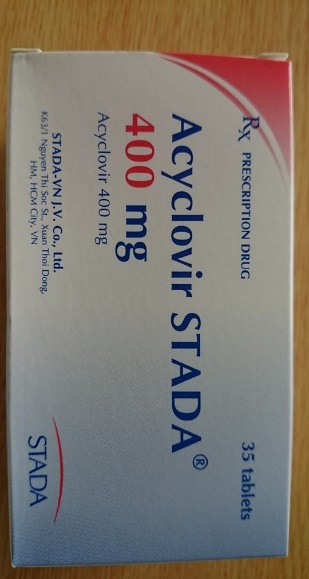 4Acyclovir 200mgAcyclovirStadaViên nén bao phim<300C36 tháng5Augmemtin 250mg/31,25mgAmoxicillin : acid clavulanic 8:1GskBột pha hỗn dịch( trẻ em)<300C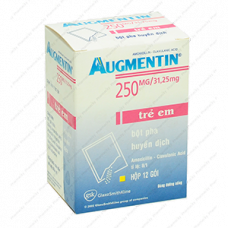 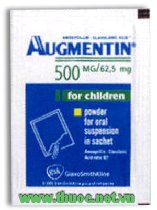 5Augmemtin 500 mg/62,5mgAmoxicillin : acid clavulanic 8:1GskBột pha hỗn dịch( trẻ em)<300C6MedoclavAmoxicillin-acid clavulanicMedochemieHỗn dịch uống<300CSau pha chế bảo quản 40C sử dụng trong 14 ngày/ nhiệt độ phòng 7 ngày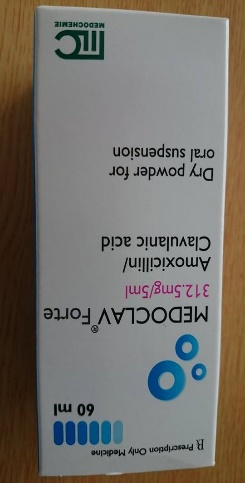 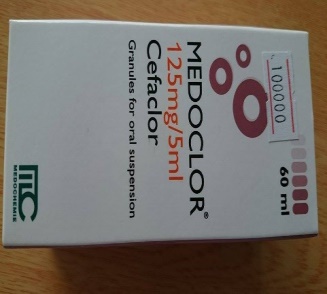 6MedoclorcefaclorMedochemieHỗn dịch uống<300CSau pha chế bảo quản 40C sử dụng trong 14 ngày/ nhiệt độ phòng 7 ngày7Losartan 25mgLosartanStadaViên nén( uống không phụ thuộc bữa ăn)<300C24 tháng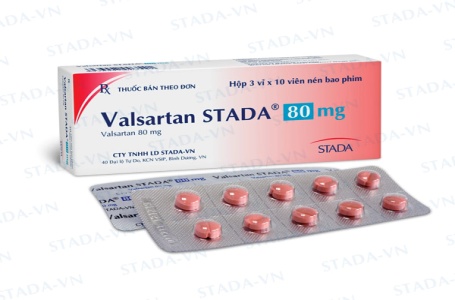 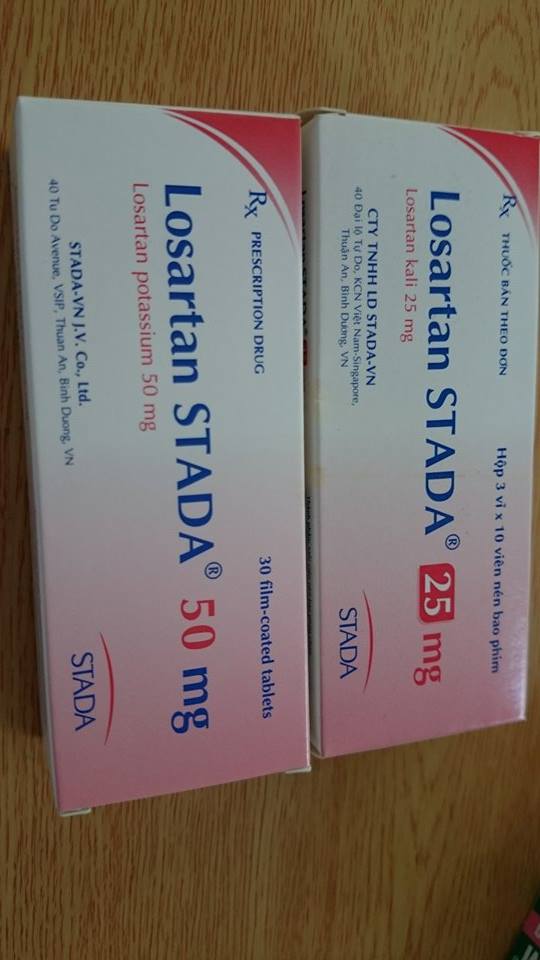 7Losartan 50mgLosartanStadaViên nén( uống không phụ thuộc bữa ăn)<300C24 tháng7Valsartan 80mgValsartanStadaViên nén( uống không phụ thuộc bữa ăn)<300C24 tháng8Coveram 5mg/5mgPeridopril arginin/amlodipinServierViên nén bao phim<300C3 năm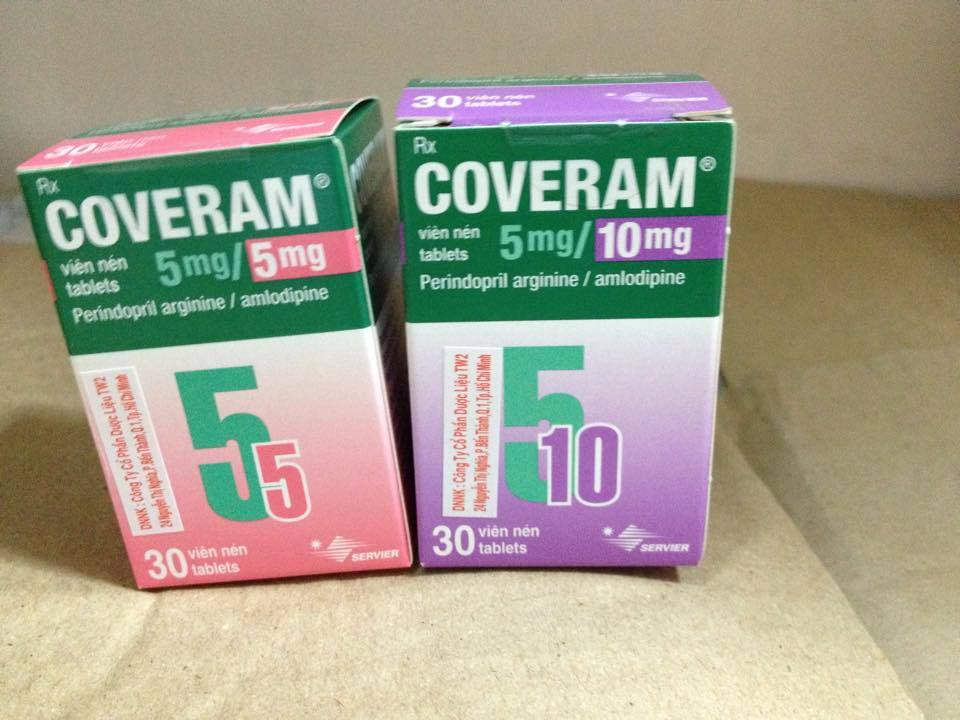 8Coveram 5mg/10mgPeridopril arginin/amlodipinServierViên nén bao phim<300C3 năm9Coversyl 5mgPridopril argininServierViên nén bao phim<300C3 năm9Coversyl 5mg/1.25mgPridopril arginin/indapamidServierViên nén bao phim<300C3 năm10Medrol 16mgMethyprednisolonPfrizerViên nén bao phim<300C24 tháng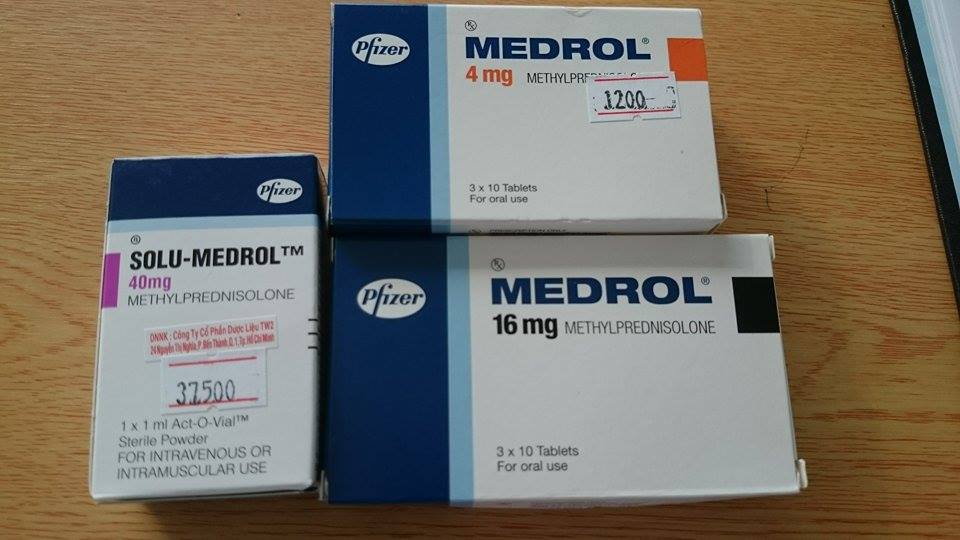 10Medrol 4mgMethyprednisolonPfrizerViên nén bao phim<300C24 tháng10Solu-Medrol IMMethyprednisolonPfrizerBột vô khuẩn36 tháng11Ameflu (1)AcetaminophenMeripharmViên nén bao phim15-300 C-3 năm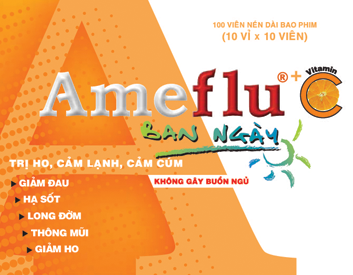 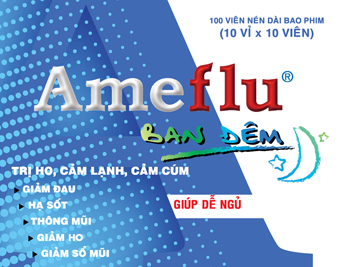 11Ameflu (2)Acetaminophen/vitamin CMeripharmViên nén bao phim15-300 C-3 năm12Efferalgan 80mgParacetamolBristol-myerSquiBBViên nén bao phim15-300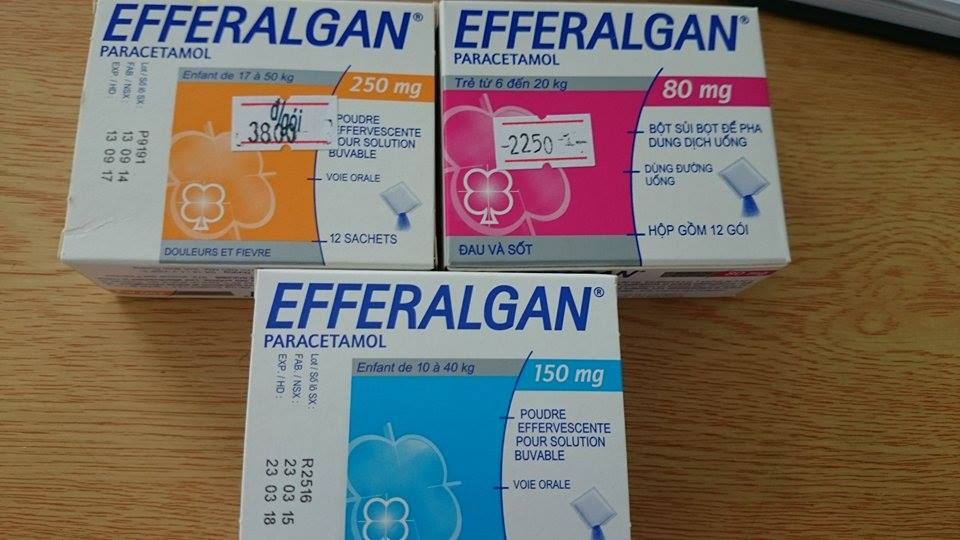 12Efferalgan 150mgParacetamolBristol-myerSquiBBViên nén bao phim15-30012Efferalgan 250mgParacetamolBristol-myerSquiBBViên nén bao phim15-30013Maxitrol 5mlNeomycin-polymiycin-dexamethasonAlconHỗn dịch nhỏ mắt8-300C24 tháng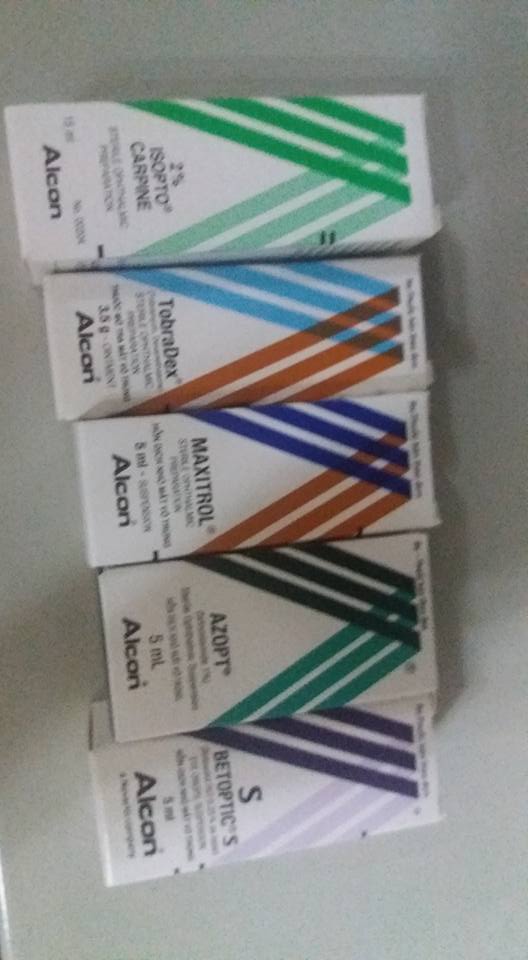 13Conrectol 0.1%Dinatri inosine monophotphat 0.1gAlconDung dịch nhỏ mắt<250C36 tháng13Betoptic 5mlBetaxolol hydroclorid 0.25%AlconHỗn dịch nhỏ mắt8-300C24 tháng14Lipanthyl NTFenofibrate vi hạtAbbottViên nén bao phim<300C3 năm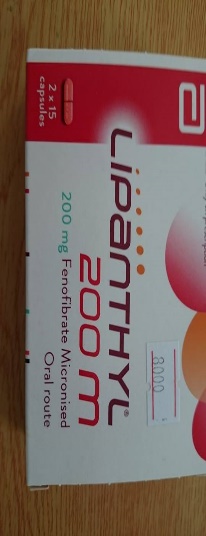 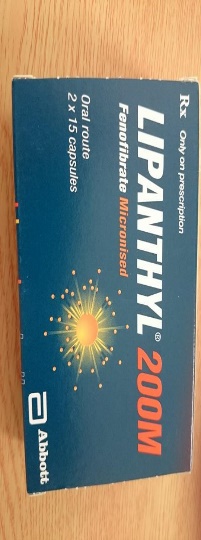 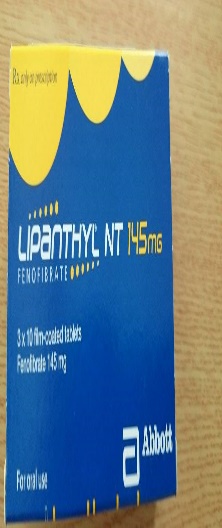 14Lipanthyl 200mgFenofibrate vi hạtAbbottViên nang<300C3 năm14Lipanthyl SupraFenofibrate vi hạtAbbottViên nén bao phim<300C2 năm15AdalatNifedipin 10mgBayerViên năng mềm<250C3 năm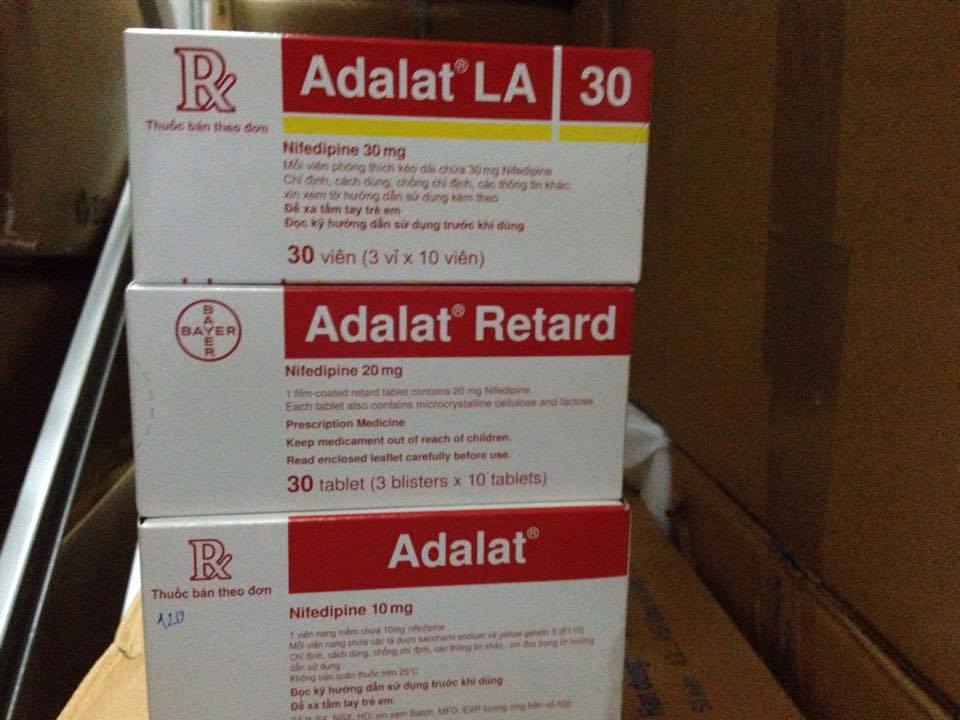 15Adalat LA 30Nifedipin 10mgBayerViên phóng thích kéo dài<300C4 năm15Adalat RotardNifedipin 30mgBayerViên nén bao phim<300C3 năm16Gemcitabine 1gGemcitabineÚc-hospiraBột pha tiêm<250C36 tháng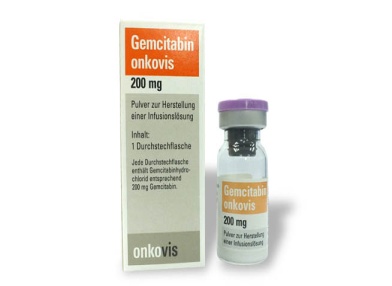 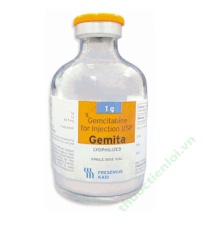 16Gemcitabine 200gGemcitabineÚc-hospiraBột pha tiêm<250C36 tháng17Vitamin K 10mg/1mlVitamin K 10mgViệt nam-Danaphaống dung dịch tiêm<300C3 năm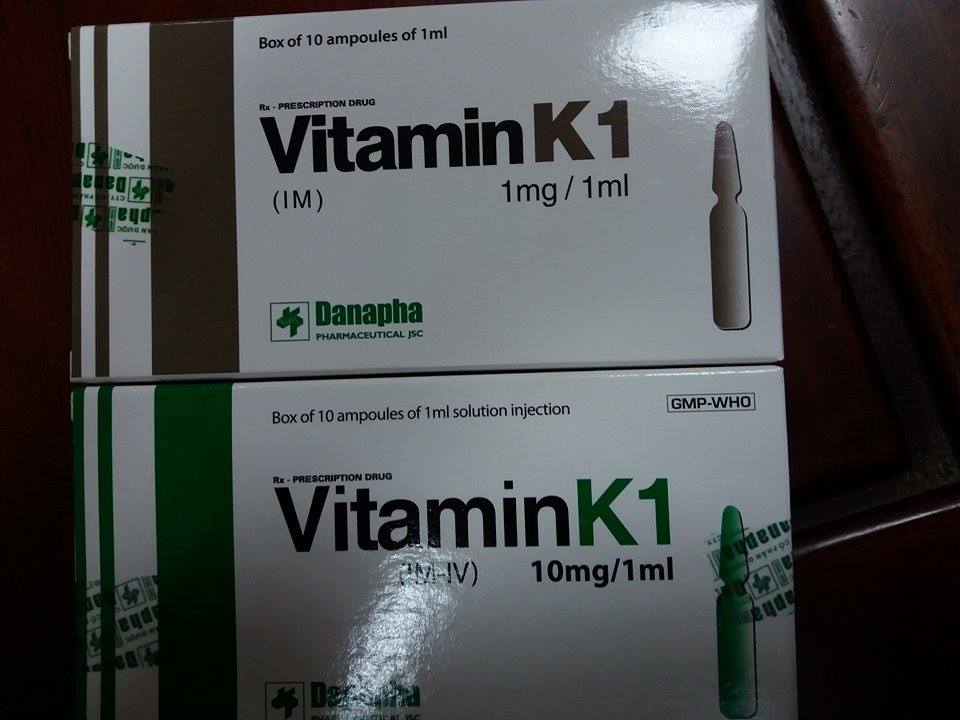 17Vitamin K 1 mg/1mlVitamin K 1mgViệt nam-Danaphaống dung dịch tiêm<300C3 năm18Seretide 25/125Salmeterol 25 mcg, fluticasone propionate 125mcgGlaxoSmithKline (Gsk) 	Bình xịt định liều<300C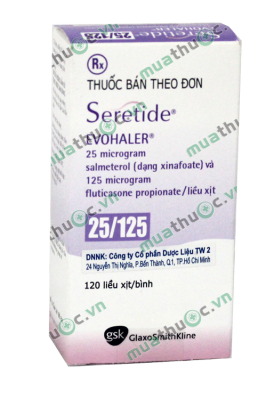 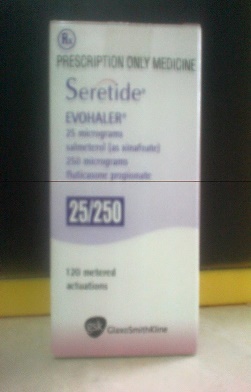 18Seretide 25/250Salmeterol 25 mcg, fluticasone propionate 250mcgGlaxoSmithKline (Gsk) 	Bình xịt định liều<300C19Forair 25/125Salmeterol (dạng xinafoate) 25 microgram  
   Fluticasone propionate 125 microgramÂn ĐộBình xịt định liều<300C19Forair 25/250Salmeterol (dạng xinafoate) 25 mcg  
   Fluticasone propionate 125 mcgÂn ĐộBình xịt định liều<300C20ScilinR 40IUInsulin người tái tổ hợp 40IU/mlBa LanHỗn dịch thuốc tiêm Tiêm dưới da20C_80C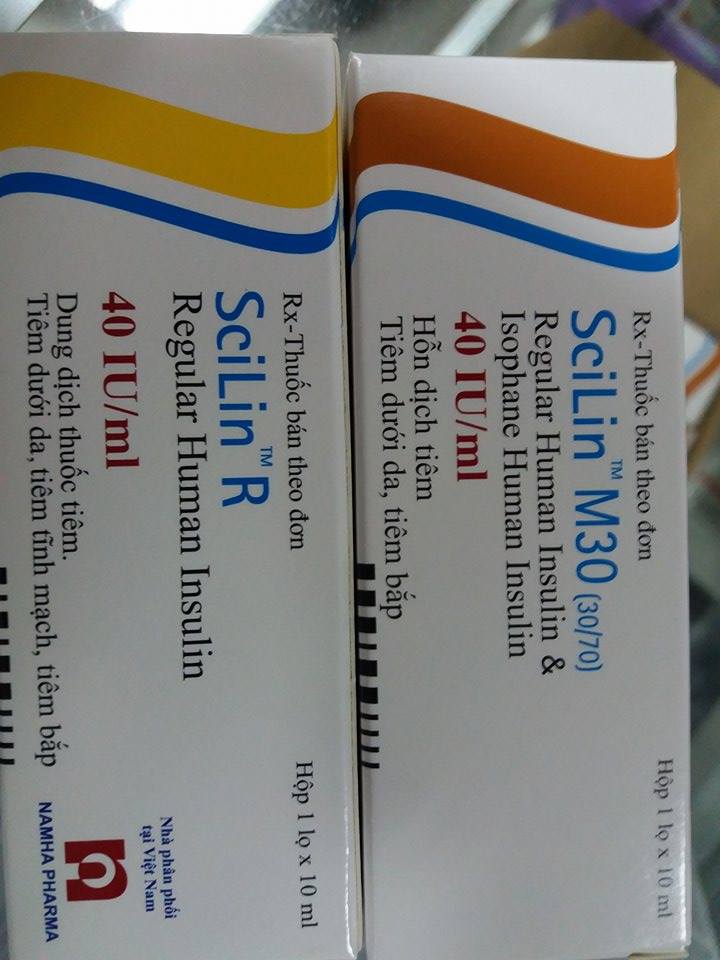 20Scilin  M30 (30/70) 40IUReguler human insulin và isophane Human Insulin (30/70)Ba LanHỗn dịch thuốc tiêm Tiêm dưới da20C_80C21Humulin NHuman insulin 100IULiLLyHỗn dịch thuốc tiêmTiêm dưới da20C_80C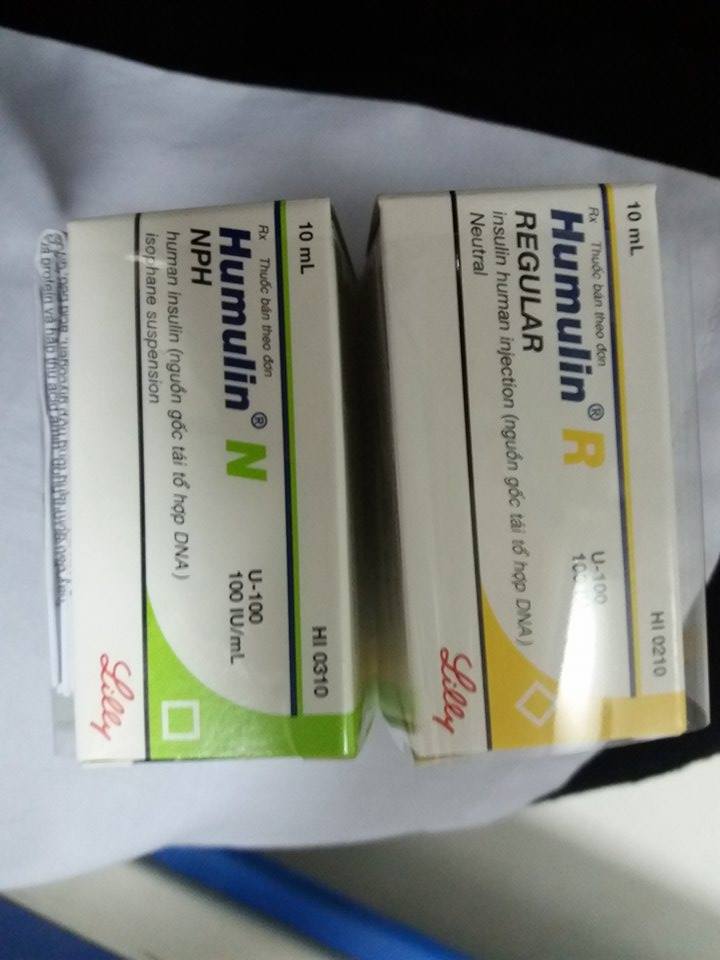 21Humulin RHuman insulin 100IULiLLyHỗn dịch thuốc tiêmTiêm dưới da20C_80C22Esapbe 40mgEsomeprazole magnesium dihydrate 40mgẤn Độ Viên nén bao tan ruột<030C24 tháng 22Espoan 40mgEsomeprazole magnesium dihydrate 40mgẤn Độ Viên nén bao tan ruột<030C24 tháng 23Vitamin B1VitaminB1 2mlFTpharmaỐng tiêm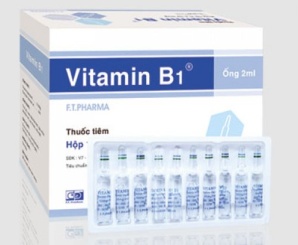 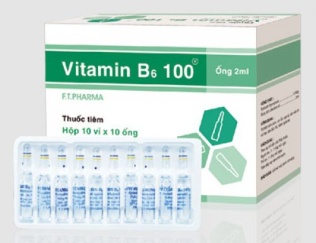 23Vitamin B6VitaminB6 2mlFTpharmaỐng tiêm24Procoralan 5mgIvabradine 5mgServierViên nén bao phim<300C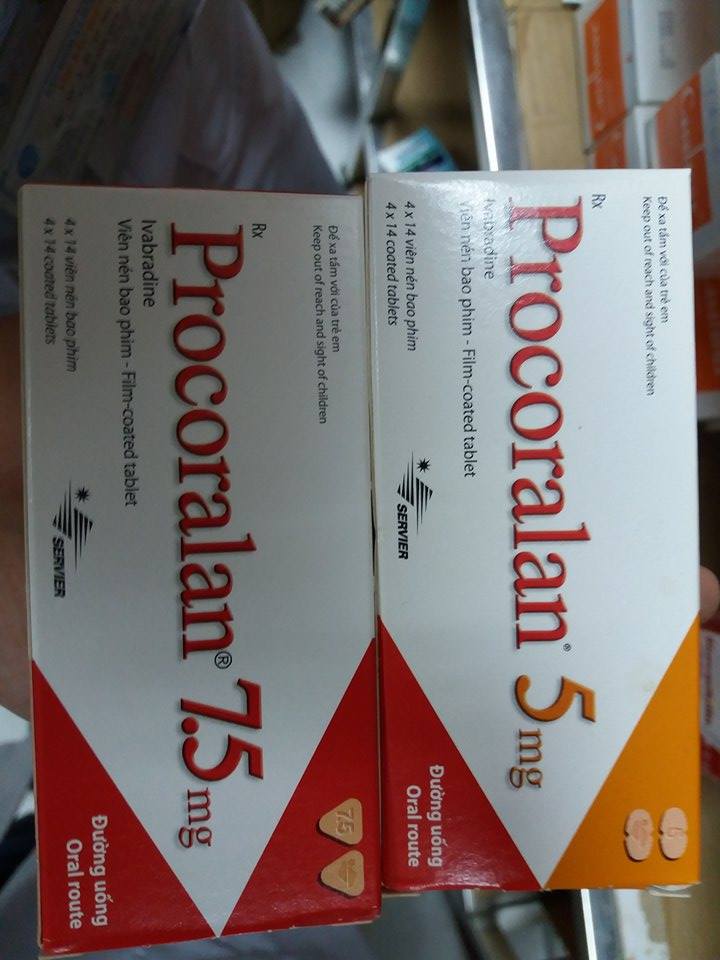 24Procoralan 7.5mgIvabradine 7.5mgServierViên nén bao phim<300C25Concor COR 2.5mgBisoprolol fumarateMERCKViên nén bao phim<300C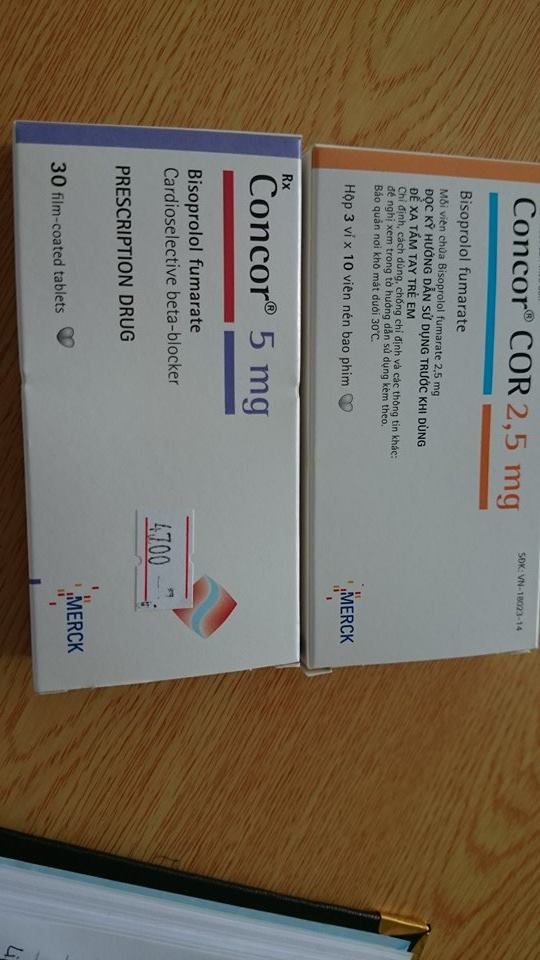 25Concor 5mgBisoprolol fumarateMERCKViên nén bao phim<300C26Exforge 5mg/80mgAmlodipine/valsartanNovartisViên nén bao phim<300C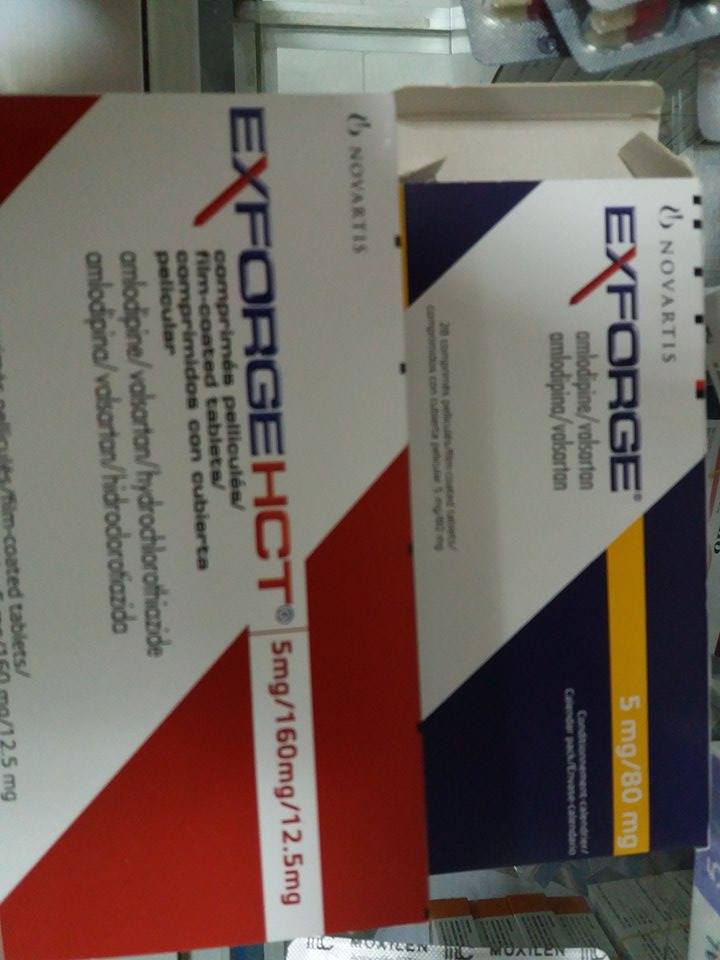 26Exforge HCT 5mg/160mg/12.5mgAmlodipine/valsartan/hydrochlorothiazidNovartisViên nén bao phim<300C27Natriclorid 0.45%natricloridTwin portDung dịch tiêm tuyền<300C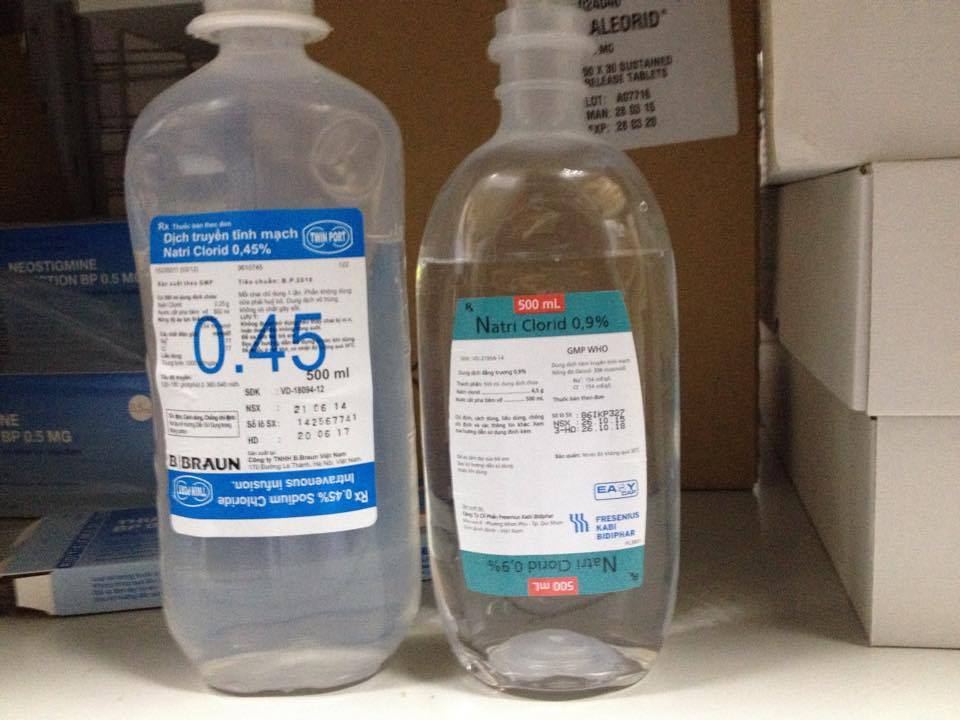 27Natriclorid 0.9%natricloridEasy capDung dịch tiêm tuyền<300C28 Enalapril 5mgEnalapril maleatSTADAViên nén<300C, nơi khô ráo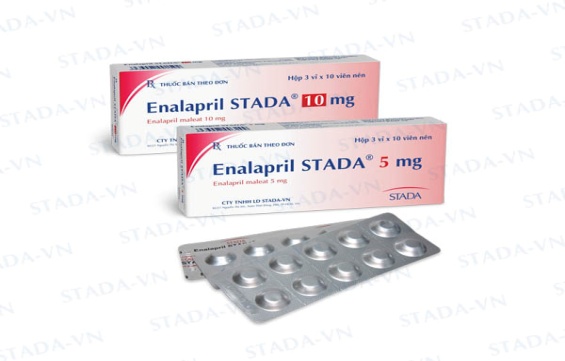 28Enalapril 10mgEnalapril maleatSTADAViên nén<300C, nơi khô ráo29Paracetamol 100mgParacetamol Viên nén<300C, tránh ánh sáng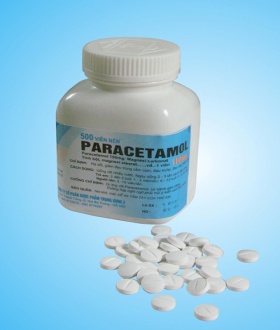 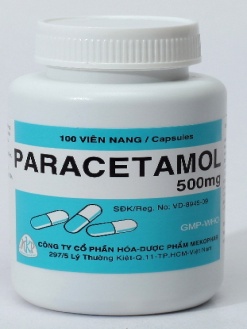 29Pracetamol 500mg Paracetamol Viên nén<300C, tránh ánh sáng30Aminosteril  N-Hepa 8%L-isoleucine, L-leucine, L-lysine monoacetate, L-methionine,L-cysteine, L-phenylalanine, L-threonine Fresenius Kabi Austria GmbH - ÁODung dịch tiêm truyền tĩnh mạch <250C, tránh ánh nắng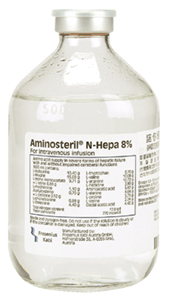 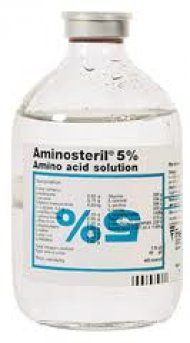 30Aminosteril  5%L-isoleucine, L-leucine, L-lysine monoacetate, L-methionine,L-cysteine, L-phenylalanine, L-threonine Fresenius Kabi Austria GmbH - ÁODung dịch tiêm truyền tĩnh mạch <250C, tránh ánh nắng2.Thuốc nhìn giống đọc khác2.Thuốc nhìn giống đọc khác2.Thuốc nhìn giống đọc khác2.Thuốc nhìn giống đọc khác2.Thuốc nhìn giống đọc khác2.Thuốc nhìn giống đọc khác2.Thuốc nhìn giống đọc khácSTTTên thuốcHoạt chất và hàm lượngNSX_hãngDạng bào chếBảo quản/hạn dùngHình ảnh giống1Cisplatin 50mg/50mlCisplatin 1mgHospiraBột pha tiêm15-250C2 năm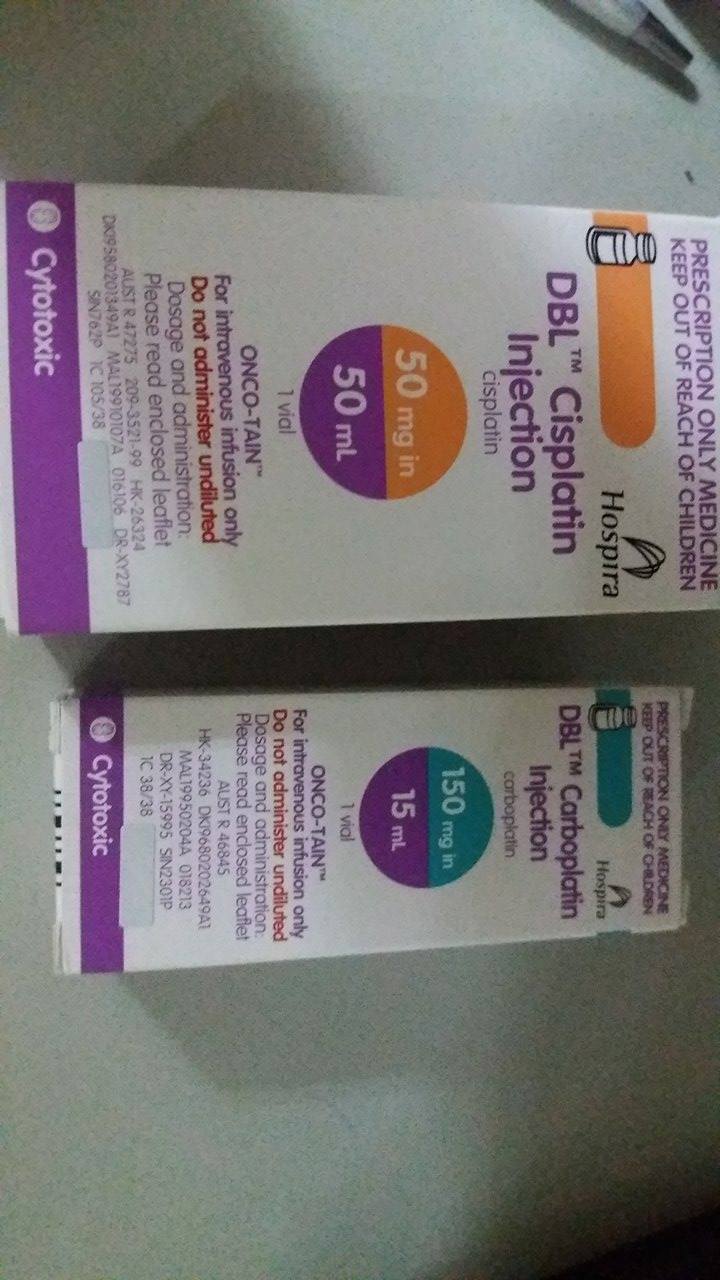 1Carboplatin 150mg/15mlCarboplatin 10mgHospiraBột pha tiêm<250C 2 năm2CoveramPeridopril arginin/amlodipin 5mg/5mgServierViên nén bao phim<300C3 năm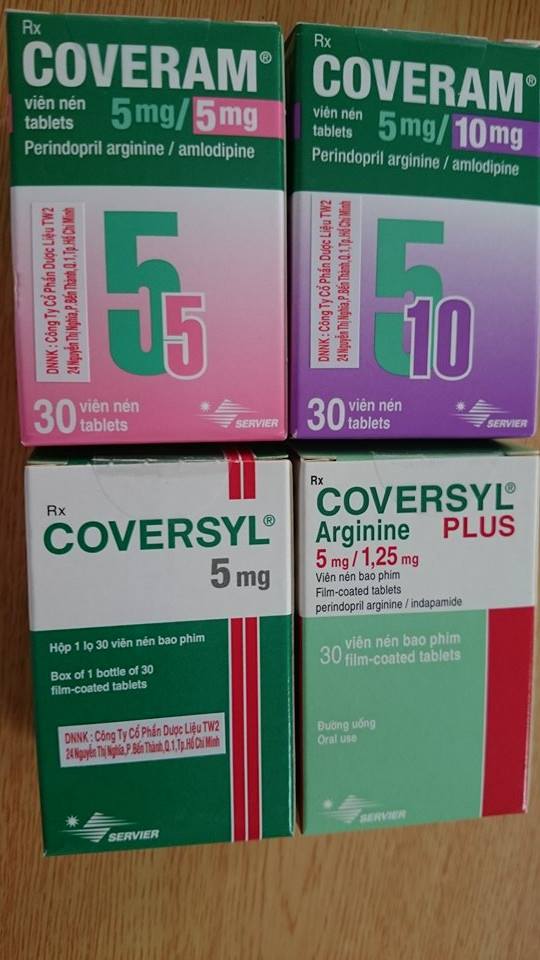 2CoversylPridopril arginin 5mgServierViên nén bao phim<300C3 năm3Isopto  Carpine 15mlPilocarpin hydroclorid 2%AlconDung dịch nhỏ mắt<300C 4 năm3Maxitrol5mlDexamethason/Neomycin/polymycinAlconHỗn dịch nhỏ mắt 80C-270C 2 năm3Betoptics 5mlBetaxolol hydrocloridAlconHỗn dịch nhỏ mắt80C-300C 2 năm4Losartan 50mgLosartanSTADAViên nén <300C24 tháng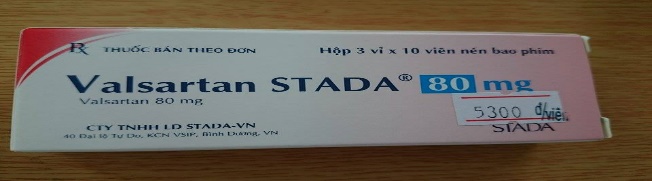 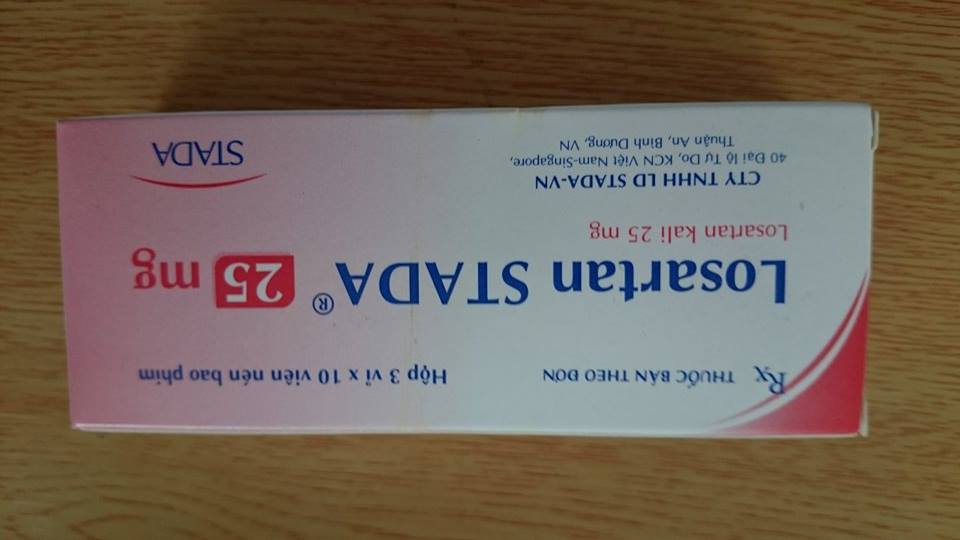 4Valsartan 80mgValsartanSTADAViên nén <300C24 tháng5Cinnarizine 25mgCinnarizineCông ty dp Khánh Hòa _việt namViên nén<300C24 tháng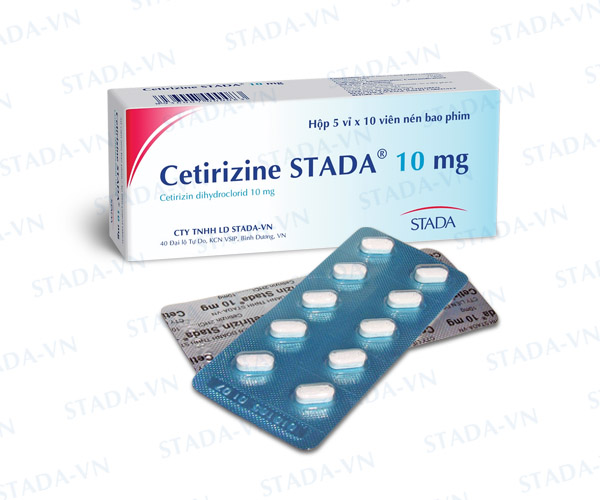 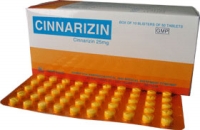 5Cetirizin 10mgCetirizinSTADA6Furosemid 40mg/viênFurosemid 40mgMekopharViên nén<300C36 tháng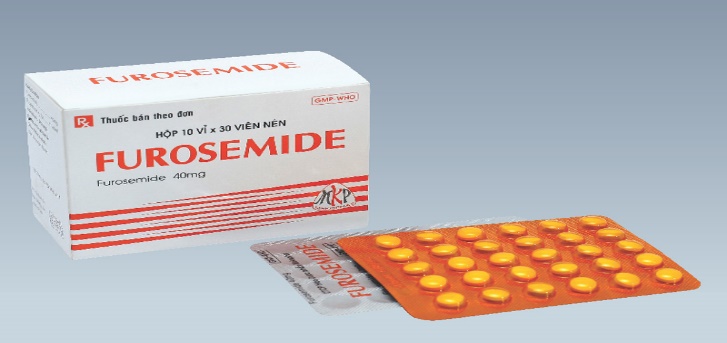 6Dexamethasol 0.5mg/viênDexamethasol 0.5mgPharimexcoViên nén<300C36 tháng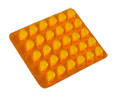 7Tobrex Tobramycin 0.3%Tây Ban Nha-AlconThuốc mỡ tra mắt vô trùng<300C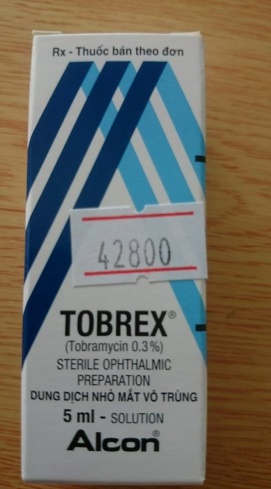 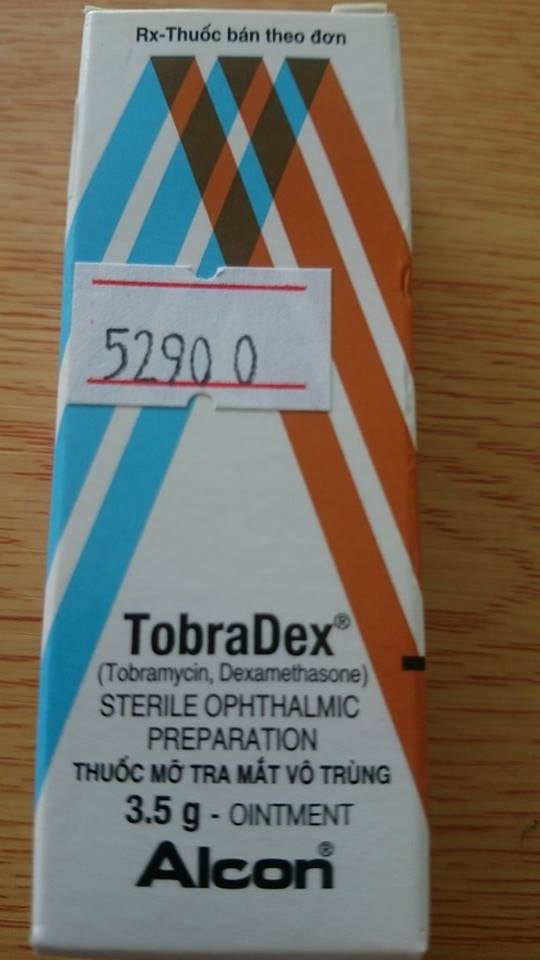 7TobradexTobramycin 0.3% và dexamethason 0.1%Tây Ban Nha-AlconThuốc mỡ tra mắt vô trùng8-270C8OxytocinOxytocin 5UICTDP Vĩnh PhúcDung dịch tiêm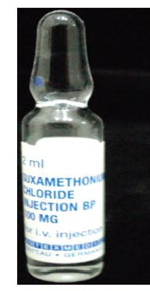 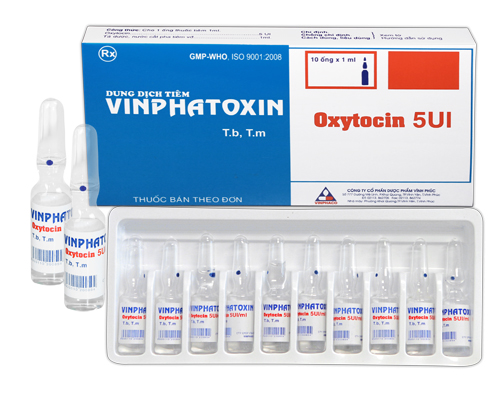 SuxamethoniumSuxamethoniumDung dịch tiêm9Flixonase Fluticasone propionate 50mcgGskBình xịt định liều<300C 3 năm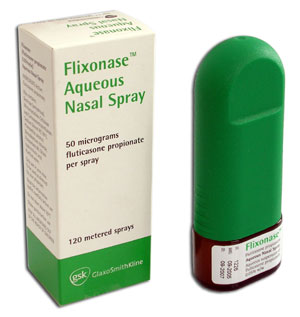 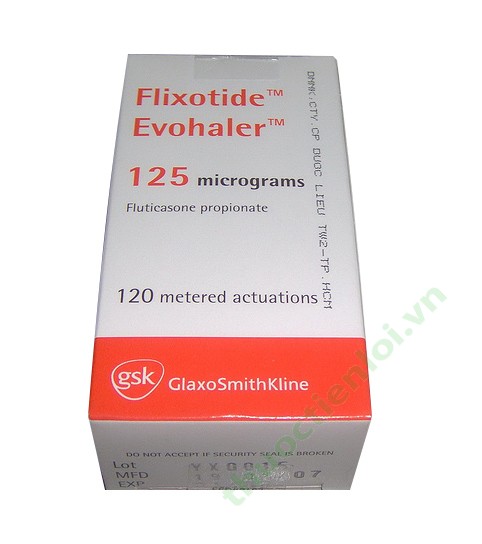 9FlixotideFluticasone propionate 125mcgGskBình xịt định liều<300C 3 năm